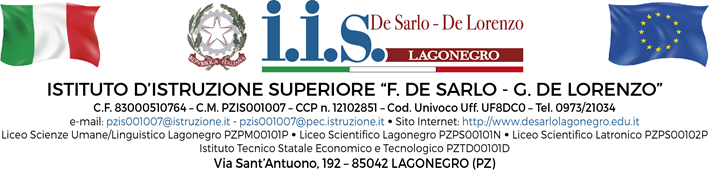 Al Dirigente Scolasticodell’I.I.S . “De Sarlo - De Lorenzo” di Lagonegro  – (Pz)Oggetto:  Richiesta cambio giorno libero (Personale a tempo indeterminato)	Il sottoscritto ___________________, nato a ________________ (__) il ___________________ e residente a _____________________ in Via   ___________________ n. ______, in servizio presso codesto Istituto in qualità di Docente a tempo indeterminato,CHIEDEalla SV di poter effettuare un cambio del giorno libero con il /la docente _________________ per motivi di ________________________.Dichiara che sarà presente nella propria classe il giorno ________________anziché il giorno __________________. Si porgono i più cordiali salutiLagonegro, ________________	In fede	